№ 118                                                                     25 апреля  2019 годаО внесении изменений и дополнений  в решение Совета «Об утверждении Правил благоустройства обеспечения чистоты и порядка на  территории сельского поселения Хамитовский  сельсовет муниципального района Абзелиловский район Республики Башкортостан» от 2.06.2017 года № 43/1     В соответствии с Федеральным  законом  от 06.10.2003 N 131-ФЗ
(ред. от 18.04.2018) "Об общих принципах организации местного самоуправления в Российской Федерации" (с изм. и доп., вступ. в силу с 01.05.2018), Законом Республики Башкортостан «О пожарной безопасности» от 30 ноября 2005 года N 243-з, руководствуясь Уставом сельского поселения Хамитовский сельсовет, Совет сельского поселения Хамитовский сельсовет муниципального района Абзелиловский район Республики БашкортостанР Е Ш И Л :1.Внести в Правила благоустройства обеспечения чистоты и порядка на  территории сельского поселения Хамитовский  сельсовет муниципального района Абзелиловский район Республики Башкортостан от 02.06.2017 года,  следующие изменения и дополнения:Раздел 8 Правил благоустройства  изложить в следующей редакции: (в скобках указаны пункты Правил противопожарного режима в РФ)1.(15.) Собственниками индивидуальных жилых домов, в том числе жилых помещений в домах блокированной застройки, расположенных на территориях сельских поселений, в границах территории ведения гражданами садоводства или огородничества для собственных нужд (далее - территория садоводства или огородничества), к началу пожароопасного периода обеспечивается наличие на земельных участках, где расположены указанные жилые дома, емкости (бочки) с водой или огнетушителя.(в ред. Постановления Правительства РФ от 21.12.2018 N 1622)Хранение огнетушителя осуществляется в соответствии с требованиями инструкции по его эксплуатации.(п. 15 в ред. Постановления Правительства РФ от 17.02.2014 N 113)2.(17(1)). Правообладатели земельных участков (собственники земельных участков, землепользователи, землевладельцы и арендаторы земельных участков), расположенных в границах населенных пунктов, территории садоводства или огородничества обязаны производить регулярную уборку мусора и покос травы.(в ред. Постановления Правительства РФ от 21.12.2018 N 1622)Границы уборки территорий определяются границами земельного участка на основании кадастрового или межевого плана.(п. 17(1) введен Постановлением Правительства РФ от 30.12.2017 N 1717)3.(18.) Запрещается на территориях общего пользования, прилегающих к объектам защиты, в том числе к жилым домам, садовым домам, объектам недвижимого имущества, относящимся к имуществу общего пользования садоводческого или огороднического некоммерческого товарищества, оставлять емкости с легковоспламеняющимися и горючими жидкостями, горючими газами.(в ред. Постановлений Правительства РФ от 20.09.2016 N 947, от 21.12.2018 N 1622)4.(19) Запрещается на территориях общего пользования поселений и городских округов, на территории садоводства или огородничества устраивать свалки горючих отходов.(в ред. Постановлений Правительства РФ от 20.09.2016 N 947, от 21.12.2018 N 1622)5.(72(1)) Выжигание сухой травянистой растительности на земельных участках (за исключением участков, находящихся на торфяных почвах) населенных пунктов, землях промышленности, энергетики, транспорта, связи, радиовещания, телевидения, информатики, землях для обеспечения космической деятельности, землях обороны, безопасности и землях иного специального назначения может производиться в безветренную погоду при условии, что:а) участок для выжигания сухой травянистой растительности располагается на расстоянии не ближе 50 метров от ближайшего объекта защиты;(в ред. Постановления Правительства РФ от 20.09.2016 N 947)б) территория вокруг участка для выжигания сухой травянистой растительности очищена в радиусе 25 - 30 метров от сухостойных деревьев, валежника, порубочных остатков, других горючих материалов и отделена противопожарной минерализованной полосой шириной не менее 1,4 метра;в) на территории, включающей участок для выжигания сухой травянистой растительности, не действует особый противопожарный режим;г) лица, участвующие в выжигании сухой травянистой растительности, обеспечены первичными средствами пожаротушения.(п. 72(1) введен Постановлением Правительства РФ от 17.02.2014 N 113)6.(72(2)) Принятие решения о проведении выжигания сухой травянистой растительности и определение лиц, ответственных за выжигание, осуществляется руководителем организации.Выжигание сухой травянистой растительности на земельных участках, непосредственно примыкающих к лесам, осуществляется в соответствии с Правилами пожарной безопасности в лесах, утвержденными постановлением Правительства Российской Федерации от 30 июня 2007 г. N 417 "Об утверждении Правил пожарной безопасности в лесах".(п. 72(2) введен Постановлением Правительства РФ от 17.02.2014 N 113)7.(72(3)) В период со дня схода снежного покрова до установления устойчивой дождливой осенней погоды или образования снежного покрова органы государственной власти, органы местного самоуправления, учреждения, организации, иные юридические лица независимо от их организационно-правовых форм и форм собственности, крестьянские (фермерские) хозяйства, общественные объединения, индивидуальные предприниматели, должностные лица, граждане Российской Федерации, иностранные граждане, лица без гражданства, владеющие, пользующиеся и (или) распоряжающиеся территорией, прилегающей к лесу, обеспечивают ее очистку от сухой травянистой растительности, пожнивных остатков, валежника, порубочных остатков, мусора и других горючих материалов на полосе шириной не менее 10 метров от леса либо отделяют лес противопожарной минерализованной полосой шириной не менее 0,5 метра или иным противопожарным барьером.(п. 72(3) введен Постановлением Правительства РФ от 18.08.2016 N 807)8.(74.) Запрещается использовать противопожарные расстояния между зданиями, сооружениями и строениями для складирования материалов, оборудования и тары, для стоянки транспорта и строительства (установки) зданий и сооружений, для разведения костров и сжигания отходов и тары.Временные строения должны располагаться на расстоянии не менее 15 метров от других зданий и сооружений или у противопожарных стен.(абзац введен Постановлением Правительства РФ от 20.09.2016 N 947)На землях общего пользования населенных пунктов запрещается разводить костры, а также сжигать мусор, траву, листву и иные отходы, материалы или изделия, кроме как в местах и (или) способами, установленными органами местного самоуправления поселений и городских округов.(абзац введен Постановлением Правительства РФ от 20.09.2016 N 947)9.(77.) Руководитель организации обеспечивает очистку объекта защиты и прилегающей к нему территории, в том числе в пределах противопожарных расстояний между объектами защиты, от горючих отходов, мусора, тары и сухой растительности.(в ред. Постановления Правительства РФ от 20.09.2016 N 947) Не допускается сжигать отходы и тару, разводить костры в местах, находящихся на расстоянии менее 50 метров от объектов защиты.(в ред. Постановления Правительства РФ от 20.09.2016 N 947)Запрещается на территории поселений, городских округов и внутригородских муниципальных образований, а также на расстоянии менее 1000 метров от лесных массивов запускать неуправляемые изделия из горючих материалов, принцип подъема которых на высоту основан на нагревании воздуха внутри конструкции с помощью открытого огня.(в ред. Постановления Правительства РФ от 20.09.2016 N 947)(п. 77 в ред. Постановления Правительства РФ от 17.02.2014 N 113)10.(78.) На объектах защиты, граничащих с лесничествами (лесопарками), а также расположенных в районах с торфяными почвами, необходимо предусматривать создание защитных противопожарных минерализованных полос, удаление (сбор) в летний период сухой растительности или другие мероприятия, предупреждающие распространение огня при природных пожарах. Противопожарные минерализованные полосы не должны препятствовать проезду к населенным пунктам и водоисточникам в целях пожаротушения. Запрещается использовать противопожарные минерализованные полосы под строительство различных сооружений и подсобных строений, а также для складирования горючих материалов, мусора, отходов древесных, строительных и других горючих материалов. 11.(79.) Запрещается использовать территории противопожарных расстояний от объектов защиты и сооружений различного назначения до лесничеств (лесопарков), мест разработки или открытого залегания торфа под строительство различных сооружений и подсобных строений, а также для складирования горючих материалов, мусора, отходов древесных, строительных и других горючих материалов.(в ред. Постановления Правительства РФ от 20.09.2016 N 947)12.(218.) Запрещается выжигание сухой травянистой растительности, стерни, пожнивных остатков (за исключением рисовой соломы) на землях сельскохозяйственного назначения и землях запаса, разведение костров на полях. Выжигание рисовой соломы может производиться в безветренную погоду при соблюдении условия, предусмотренного пунктом 72(1) настоящих Правил.(в ред. Постановления Правительства РФ от 21.03.2017 N 316)Использование открытого огня и разведение костров на землях сельскохозяйственного назначения и землях запаса могут производиться при условии соблюдения требований пожарной безопасности, установленных настоящими Правилами, а также нормативными правовыми актами Министерства Российской Федерации по делам гражданской обороны, чрезвычайным ситуациям и ликвидации последствий стихийных бедствий, принятыми по согласованию с Министерством природных ресурсов и экологии Российской Федерации и Министерством сельского хозяйства Российской Федерации.(п. 218 в ред. Постановления Правительства РФ от 10.11.2015 N 1213)13.(218(1)) Правообладатели земельных участков (собственники земельных участков, землепользователи, землевладельцы и арендаторы земельных участков) сельскохозяйственного назначения должны принимать меры по защите сельскохозяйственных угодий от зарастания сорной растительностью и своевременному проведению сенокошения на сенокосах.(п. 218(1) введен Постановлением Правительства РФ от 30.12.2017 N 1717)  2)  Раздел 8 «ОТВЕТСТВЕННОСТЬ ЗА НАРУШЕНИЕ СОСТОЯНИЯ БЛАГОУСТРОЙСТВА, ЧИСТОТЫ И ПОРЯДКА»   изменить разделом 9.   3) Раздел 9 « ЗАКЛЮЧИТЕЛЬНЫЕ ПОЛОЖЕНИЯ» изменить разделом 10.2. Отменить решение Совета сельского поселения Хамитовский сельсовет от 11.06.2018 года № 84.3. Опубликовать настоящее Решение на информационных стендах администрации и на официальном сайте сельского поселения в сети «Интернет».4. Контроль за исполнением настоящего Решения возложить на постоянную комиссию по земельным вопросам, благоустройству и экологии.Председатель Совета сельского поселенияХамитовский сельсовет муниципального района Абзелиловский район Республики Башкортостан:                                            Гадельшина Ф.Д.БАШКОРТОСТАН РЕСПУБЛИКАҺЫ ӘБЙӘЛИЛ РАЙОНЫ МУНИЦИПАЛЬ РАЙОНЫНХӘМИТ АУЫЛ СОВЕТЫАУЫЛ БИЛӘМӘҺЕ ХАКИМИӘТЕ  ҠАРАР        453627, Хәмит ауылы, Һ. Сәғәҙәтов урамы, 17Тел. (34772) 2-60-22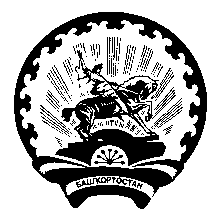 РЕСПУБЛИКА БАШКОРТОСТАНАДМИНИСТРАЦИЯСЕЛЬСКОГО ПОСЕЛЕНИЯХАМИТОВСКИЙ СЕЛЬСОВЕТМУНИЦИПАЛЬНОГО РАЙОНААБЗЕЛИЛОВСКИЙ РАЙОНРЕШЕНИЕ453627, с Хамитово, ул. Х.Сагадатова, 17Тел.(34772) 2-60-22